                          O B E C    B R A C O V C E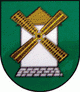 									PhDr. Ivana Kolesnáčová									         starostka obcePredbežný plán zasadnutí obecného zastupiteľstva Bracovcena rok 2018Predbežný plán zasadnutí obecného zastupiteľstva Bracovcena rok 201816. 2. 201818.00 hod.6. 4. 201818.00 hod.8. 6. 201818.00 hod.14. 9. 201818.00 hod.7. 12. 201818.00 hod.